Apprenticeship ApplicationApplicant InformationRace:___________________(Optional)    Ethnicity:____________________(optional)	EducationAre you currently enrolled in a Community College?  ReferencesPlease list three professional references.Current EmploymentMilitary ServiceParticipating in ApprenticeshipPlease explain why you would like to participate in the apprenticeship program.Commitment and SignatureThe Childcare Development Specialist Apprenticeship requires 306 hours of education and 4000 hours of on the job learning.  This requires a commitment of up to two years.  By signing below, you acknowledge you understand the terms of the apprenticeship and the commitment it entails.Disclaimer and SignatureI certify that my answers are true and complete to the best of my knowledge. If this application leads to acceptance in the Childcare Development Specialist Apprenticeship, I understand that false or misleading information in my application or interview may result in my withdrawal from the program and require repayment of any funds I may have received.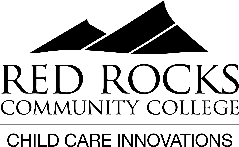 Child Care InnovationsFull Name:Date:LastFirstM.I.Address:Street AddressApartment/Unit #CityStateZIP CodePhone:EmailCell phone :Social Security No.:Birthdate:YESNOCollege:Address:From:To:Did you graduate?YESNODegree:Other:Address:  _______________________________________________From:To:Did you graduate?YESNODegree:Full Name:Relationship:Company:Phone:Address:Full Name:Relationship:Company:Phone:Address:Full Name:Relationship:Company:Phone:Address:Employer:Address:Position:How long in current position?:_________________Employer email:Contact:Branch:From:To:Rank at Discharge:Type of Discharge:If other than honorable, explain:Signature:Date:Signature:Date: